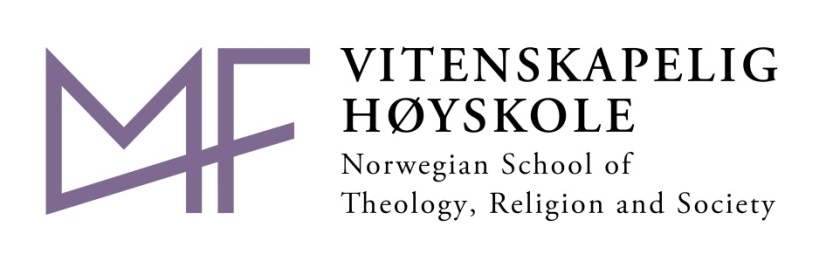 [Title of thesis][Subtitle?]Candidate number [XXXX][If you want to import a picture, make sure that you obtain special permission to use a copyrighted work from the copyright holder, and make a note of that fact]MF Norwegian School of Theology, Religion and Society,AVH5055: Thesis for Teaching degree in KRLE/Religion and Ethics and Social Sciences45 ECTS, [semester year]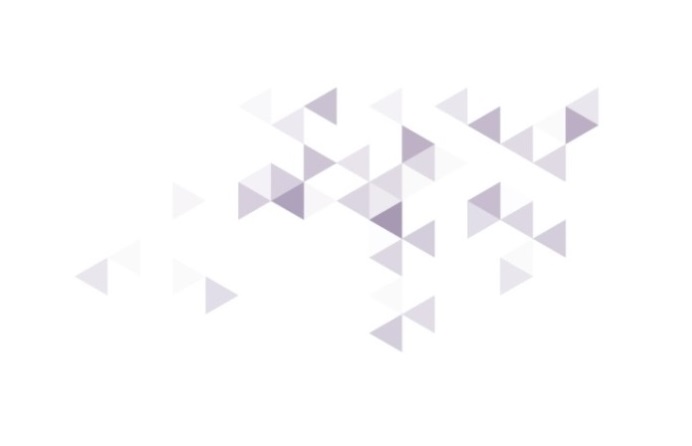 Word count: [XX XXX]This is a template for your master’s thesis. It is made for Microsoft Word.Note that using the front page of this template is mandatory. Using the rest of the template will make it easier to fulfil the requirements to the layout of the thesis presented at the master’s thesis information page. You are free to make changes to the template, as long as you adhere to these requirements.You can see which style is used by marking the text in question (including the headings) and by looking on the formatting toolbar/styles pane.  The actual text throughout the whole document can be formatted as the style “MF Normal”. For more, see the requirements (link above).PS: On the front page all text placed in [brackets] should be replaced or removed. The brackets themselves should also be removed.PS: The word count on the front page must not include the following: The cover page, any acknowledgement, the abstract, any abbreviation overview, the table of contents, the bibliography, and any attachments. Footnotes must be included.PS: Delete the text on this page and leave this page blank (the back of the front page after printing). Delete similar text later in the template as well.AcknowledgementThe headings on this page and the next few pages are to preceding chapters that appear before the actual dissertation starts. They look different than the headings later on. They are unnumbered and will by design not be included in the table of contents.PS: If you want to mention a family member under acknowledgement, don’t use his or her full name if this indirectly can identify you, due to the anonymous grading scheme.AbstractFrom the course description: “The thesis must contain an abstract (200-300 words), consisting of a brief summary of the research question(s), method, and conclusions.”AbbreviationsIf you use abbreviations in your thesis, you can list them here. In the list of abbreviations, also called the explanation or acronyms, you provide alphabetical abbreviations of important terms or abbreviated sources in your thesis. By looking at this alphabetized list, the reader can easily locate defined abbreviations.If you don’t use abbreviations extensively, you may delete this chapter. Not all theses use this system.Here are some examples:UNDP 	United Nation Development ProgrammeUNHCR 	United Nations High Commissioner for RefugeesUNICEF 	The United Nations International Children´s Emergency FundTable of contentsPS: Click the table to get the choice to update it.PS: On the next page the template starts using normal paging numbers. Should this section break disappear during editing, you can read about how to restore it here.Header of chapter (MF1)The headers on this page use the styles MF1, MF2, MF3 and MF4. If you stick to using predefined headings found in the styles pane, the table of contents on the previous page will include them when updated. The headers to the preceding chapters do not need to be included in the table of contents and have been formatted accordingly.Header level 2 (MF2)Header level 3 (MF3)Header level 4 MF4)Header of chapter (MF1)Header level 2 (MF2)Header level 3 (MF3)Header level 4 MF4)BibliographyThere are several standard formats for writing bibliographies, depending upon the subject you are studying. Talk to your supervisor about what style you should use (APA, Chicago or another format).For information on how to set up your bibliography in a certain format, visit the web site http://sokogskriv.no/en/ or http://www.kildekompasset.no/english. The Citation Compass has a particularly useful overview of how to refer to different types of sources in different citation systems.AttachmentsName on attachment no. 1 (MF2)Name on attachment no. 2 (MF2)Some possible attachments:- Transcript of sermon etc. (or other primary sources of limited length)- Information letter to potential research participants.- Interview guide- Approval letter from NSD (anonymised)PS: Make sure that your name is anonymised in any attachment (due to the anonymous grading scheme).Consider whether your thesis or any of your attachments include information subject to confidentiality. If this is the case, contact exam@mf.no.